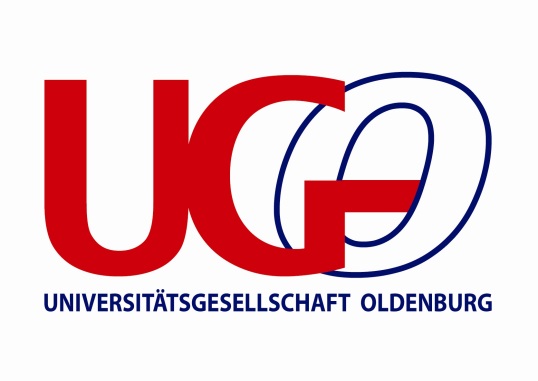 Bewerbungsformular für das Kongressstipendien-ProgrammName:...............................................................................................................................................................Straße:........................................................................	PLZ: .................... Ort:................................................E-Mail: ....................................................................... Telefon: .......................................................................Geburtsdatum: ........................................................... Geschlecht: 	weiblich      männlich  Matrikel-Nr.: ............................................................... Zahl der Promotionssemester ....................................Bereits Förderung erhalten:  - Kongresstipendium der UGO           ja    nein     wenn ja: wann.................Wolfgang Schulenberg-Programm   ja    nein     wenn ja: wann ................Sonstige  ja    nein     wenn ja: was, wann .................................................	---------------------------------------------------------------------------------------------------------------------------------------------Fakultät: .....................................................................	Betreuer/in: .................................................................Name der Tagung: ..........................................................................................................................................Homepage der Tagung:...................................................................................................................................Stadt/Land:................................................................ 	vom.......................	bis: ................................................Tagungsgebühr (ggf. fremde Währung und Euro):..........................................................................................Thema des Vortrags oder Posters:……...........................................................................................................Autorinnen/Autoren (in der eingereichten Reihenfolge): .........................................................................................................................................................................---------------------------------------------------------------------------------------------------------------------------------------------Finanzierungsgrundlage  Antragstellerin/ Antragstellers:      privat       Stipendium       E13/2 Bank: ...............................................................................................................................................................IBAN.:.....................................................................................BIC: ..................................................................---------------------------------------------------------------------------------------------------------------------------------------------Hiermit versichere ich, dass ich keine weiteren Zuschüsse von dritter Seite für diese Reise erhalten werde.Ort, Datum:.......................................................... 	Unterschrift:..................................................................Als Anlagen sind beigefügt: Kurzfassung des Vortrages: Kopie des Abschlusszeugnisses Kurzbiographie Gutachten der/des betreuenden Hochschullehrerin/Hochschullehrers Bestätigung der Annahme des Vortrages (kann nachgereicht werden)